                                               ПОСТАНОВЛЕНИЕ                            Главы администрации муниципального образования                                     «Хатажукайское сельское поселение»от 04.02.2020г № 5/1а. Пшичо«Об утверждении ПоложенияО премировании работников администрацииМО «Хатажукайское сельское поселение»   В соответствии с Федеральным законом от 06.10.2003 N 131-ФЗ «Об общих принципах организации местного самоуправления в Российской Федерации», с Трудовым кодексом Российской Федераций.                                                ПОСТАНОВЛЯЮ:Утвердить Положение «О премировании работников администрации муниципального образования «Хатажукайское сельское поселение».Постановление обнародовать в установленном порядке в газете «Заря» или разместить на официальном сайте администрации МО «Хатажукайское сельское поселение».Настоящее постановление вступает в силу   после его официального опубликования (обнародования). Глава администрации МО«Хатажукайское сельское поселение»		                                              К.А. Карабетов			Приложение №1                                                                                                     к Постановлению                                                                               главы администрации МО «Хатажукайское с/п»                                                                               от 04.02.2020 г. № 5ПОЛОЖЕНИЕО ПРЕМИРОВАНИИ РАБОТНИКОВ АДМИНИСТРАЦИИ    МУНИЦИПАЛЬНОГО ОБРАЗОВАНИЯ 
      «ХАТАЖУКАЙСКОЕ СЕЛЬСКОЕ ПОСЕЛЕНИЕ»   Положение о премировании работников администрации муниципального образования «Хатажукайское сельское поселение» (далее по тексту - Положение) разработано в соответствии с Трудовым кодексом Российской Федерации, Федеральными законами "Об общих принципах организации местного самоуправления в Российской Федерации", "Об основах муниципальной службы в Российской Федерации.1. Общая часть1. Положение распространяется на всех работников администрации муниципального образования «Хатажукайское сельское поселение», согласно утвержденного штатного расписания.2. Условия, виды, размеры и сроки премирования2.1. Премии в соответствии с настоящим Положением выплачиваются по результатам работы за месяц в размере 25% от должностного оклада. 2.2. Условиями премирования работников администрации муниципального образования «Хатажукайское сельское поселение» являются одно или несколько из нижеперечисленных условий:- надлежащее и качественное выполнение функций, предусмотренных должностной инструкцией и (или) трудовым договором;- своевременное и качественное выполнение планов работы;- оперативное и качественное рассмотрение документов, полученных от вышестоящих организаций, писем, жалоб и обращений граждан;- своевременная и качественная подготовка документов;- соблюдение порядка ведения делопроизводства, учета и сроков предоставления отчетности, контрольных заданий;- выполнение иных особо важных заданий и поручений;- отсутствие обоснованных жалоб на деятельность работников финансового управления;- соблюдение трудовой дисциплины.2.3 Работник администрации муниципального образования «Хатажукайское сельское поселение» может быть лишен премии полностью либо частично в процентах от начисленной суммы премии:а) за ненадлежащее исполнение должностных обязанностей:- невыполнение поручений руководителя (начальника отдела) - до 100%;- нарушение сроков исполнения постановлений, распоряжений, приказов, поручений и заданий руководителя  в размере от 25 до 50%;- нарушение финансовой дисциплины, несвоевременное, некачественное представление статистической и бухгалтерской отчетности   - до 100%;- нарушение сроков представления и некачественное исполнение подготавливаемых документов (справок, актов, информации и т.д.) - до 50%; б) за нарушения трудовой дисциплины, в том числе:- совершение прогула, в т.ч. отсутствие на работе более трех часов в течение рабочего дня без уважительных причин - 100%;- появление на работе в нетрезвом состоянии, в состоянии наркотического или токсического опьянения - 100%.Конкретный размер лишения работников администрации муниципального образования «Хатажукайское сельское поселение» премии определяется руководителем администрации муниципального образования «Хатажукайское сельское поселение» в зависимости от степени тяжести совершенного дисциплинарного проступка. Основанием для такого решения является служебная записка соответствующего отдела о применении дисциплинарного взыскания.Полное лишение или частичное уменьшение премии производится за тот расчетный период, в котором было допущено или выявлено нарушение.2.4. Работникам администрации муниципального образования «Хатажукайское сельское поселение» может быть выплачено вознаграждение по итогам работы за год за счет экономии по фонду оплаты труда. Выплата вознаграждения по итогам работы за год производится на основании приказа (распоряжения) руководителя, по результатам деятельности работников. Вознаграждение выплачивается в пределах фонда оплаты труда и размер его не должен превышать двух  окладов денежного содержания  в год.2.5. Расчет годового вознаграждения производится за фактически отработанное время исходя из среднемесячной заработной платы. При подсчете среднемесячной заработной платы не учитывается оплата, предусмотренная в пункте 2.6, и за периоды, указанные в пункте 3.2.Расчетным периодом для исчисления среднемесячной заработной платы считать 12 календарных месяцев.2.6. Выплаты единовременного поощрения производится при:2.6.1. Награждении почетными грамотами главы администрации МО «Шовгеновский район», Совета народных депутатов МО «Шовгеновский район», Государственного органа Республики Адыгея – в размере 0,5 должностного оклада;2.6.2. Присвоения почетного звания МО «Шовгеновский район», Республики Адыгея - в размере одного оклада месячного содержания муниципального служащего (далее оклад денежного содержания);2.6.3 Награждения высшей государственной награды Республики Адыгея – в размере двух окладов денежного содержанияОснование для выплаты единовременного поощрения, предусмотренного пунктом 2.6.1, является решение руководителя администрации муниципального образования «Хатажукайское сельское поселение»  подготовленное в соответствии с актом о награждении муниципального служащего. Выплата единовременного поощрения производится одновременно с награждением муниципального служащего почетными грамотами.  2.6.4 За безупречную и эффективную муниципальную службу может производиться выплата муниципальным служащим иных видов поощрения:- при достижении возраста 50 лет и далее каждые пять лет – в размере до одного денежного содержания;- при достижении стажа муниципальной службы 25 лет и далее каждые пять лет – в размере до одного денежного содержания при наличии не менее 10 лет стажа муниципальной службы.Порядок выплаты единовременного поощрения, предусмотренного пунктом 2.6 и его размеры, утверждаются руководителем администрации муниципального образования «Хатажукайское сельское поселение»;Размеры единовременного поощрения определяются Председателем, исходя из размера должностного оклада, оклада денежного содержания, денежного содержания, установленного муниципальному служащему на день вынесения решения о награждении.Выплата единовременного денежного поощрения производится в пределах фонда оплаты труда, утвержденного на содержание руководителем администрации муниципального образования «Хатажукайское сельское поселение»2.7. Работникам администрации муниципального образования «Хатажукайское сельское поселение», может быть выплачена за счет экономии по фонду оплаты труда единовременная премия за выполнение особо важных заданий, размер которой не должен превышать двух окладов денежного содержания.Премирование производится:- за качественное и досрочное выполнение заданий руководства;- за внедрение новых форм и методов в работе;- за выполнение особо значимых для района задач, особо важных заданий и поручений  Решение о премировании работников администрации муниципального образования «Хатажукайское сельское поселение» в данном случае принимается руководителем администрации муниципального образования «Хатажукайское сельское поселение».  Премия за выполнение особо важных заданий может быть выплачена, как в  целом, так и отдельным работникам администрации муниципального образования «Хатажукайское сельское поселение»2.8. Решение о выплате и размере премии работников администрации муниципального образования «Хатажукайское сельское поселение» принимается руководителем и оформляется приказом(распоряжением)  2.9. В случае принятия решения о единовременном премировании к праздничным датам право на получение данных премий имеют все работники администрации муниципального образования «Хатажукайское сельское поселение» согласно штатного расписания, кроме находящихся в отпуске по беременности и родам, в отпуске по уходу за ребенком и уволенных на момент выплаты премии по основаниям, предусмотренным Трудовым кодексом Российской Федерации.  Выплата премии к праздничным датам производится за счет экономии по фонду оплаты труда и размер его не должен превышать двух окладов денежного содержания в год.При принятии на работу лиц по срочному трудовому договору для замены временно отсутствующего работника администрации муниципального образования «Хатажукайское сельское поселение», за которым в соответствии с законом сохраняется место работы (длительная болезнь, командировка, отпуск, повышение квалификации с отрывом от производства), премия выплачивается по усмотрению руководителя одному из работников либо по 50 (пятьдесят) % каждому.3. Порядок премирования3.1.Месячные премии и вознаграждение по итогам работы за год выплачиваются работникам администрации муниципального образования «Хатажукайское сельское поселение»  за фактически отработанное время, проработавшим полный месяц (год), а также проработавшим неполный месяц (год) и уволившимся по следующим основаниям:- уход на пенсию (по инвалидности, старости);- поступление в учебные заведения;- увольнение по сокращению штатов или численности;- увольнение в связи с болезнью в случае, когда нетрудоспособность наступила вследствие производственной травмы, профессионального заболевания;- другие уважительные причины в соответствии с Трудовым кодексом Российской Федерации. Вновь принятым на работу, а также уволенным в связи с достижением предельного возраста, премия может быть выплачена пропорционально отработанному времени.3.2. Премия не начисляется за период:- временной нетрудоспособности, кроме случаев, когда нетрудоспособность наступила вследствие производственной травмы, профессионального заболевания;- дополнительного отпуска при поступлении в вузы, прохождения промежуточной аттестации, подготовки и защиты выпускной квалификационной работы и сдачи итоговых государственных экзаменов;- отпуска по беременности и родам, частично оплачиваемого отпуска по уходу за ребенком до достижения им возраста полутора лет, дополнительного отпуска без сохранения заработной платы по уходу за ребенком до достижения им возраста трех лет;- иных отпусков без сохранения заработной платы.Время нахождения работника в ежегодном отпуске включается в расчетный период для начисления премий.3.3. Во всех случаях определения размеров средней заработной платы в расчет включаются все премии, предусмотренные настоящим Положением, за исключением премий, выплачиваемых в соответствии с пунктами 2.6 и 2.9. 3.5. Работникам администрации муниципального образования «Хатажукайское сельское поселение», совмещающим работу (выполнение обязанностей временно отсутствующего работника), премии выплачиваются только за работу на основной должности.      РЕСПУБЛИКА АДЫГЕЯМуниципальное образование«Хатажукайское сельское поселение»385462, а. Пшичо, ул. Ленина, 51             тел.9-31-36Факс (87773) 9-31-36          e-mail: dnurbij @ yandex.ruАДЫГЭ РЕСПУБЛИКХьатыгъужъкъое муниципальнэ     къоджэ псэупIэ чIыпIэм изэхэщапI385462, къ. Пщычэу,           ур.Лениным ыцI,51, тел. 9-31-36, тел. Факс (87773) 9-31-36       e-mail: dnurbij @ yandex.ru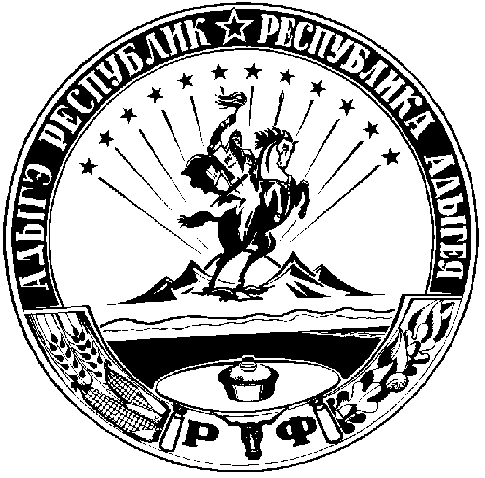 